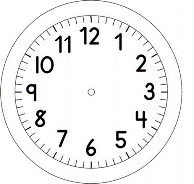 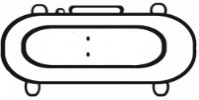 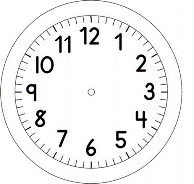 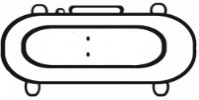 PORTUGUÊS – ON-LINEPROPOSTA INDIVIDUAL OBSERVE AS IMAGENS DO LIVRO “OS MÚSICOS DE BRÊMEN” QUE A PROFESSORA MOSTRARÁ DURANTE A AULA E ESCREVA UMA FRASE PARA CADA IMAGEM VISUALIZADA.UTILIZE AS LINHAS ABAIXO:__________________________________________________________________________________________________________________________________________________________________________________________________________________________________________________________________________________________________________________________________________________________________________________________________________________________________________________________________________________________________________________________________________________________________________________________________________________________________________________________________________________________________________________________________________________________________________________________________________________________________________________________________________________________________________________PROPOSTA EM GRUPOLEIA A FRASE PARA O GRUPO.O GRUPO ESCOLHERÁ UMA FRASE QUE MELHOR RETRATA A IMAGEM E CORRESPONDE A AQUELA PARTE DA HISTÓRIA.COM AS FRASES QUE VOCÊ FEZ, REESCREVA A HISTÓRIA. 